MIĘDZYNARODOWE ZAWODY PŁYWACKIE „ALIGATOR 2018”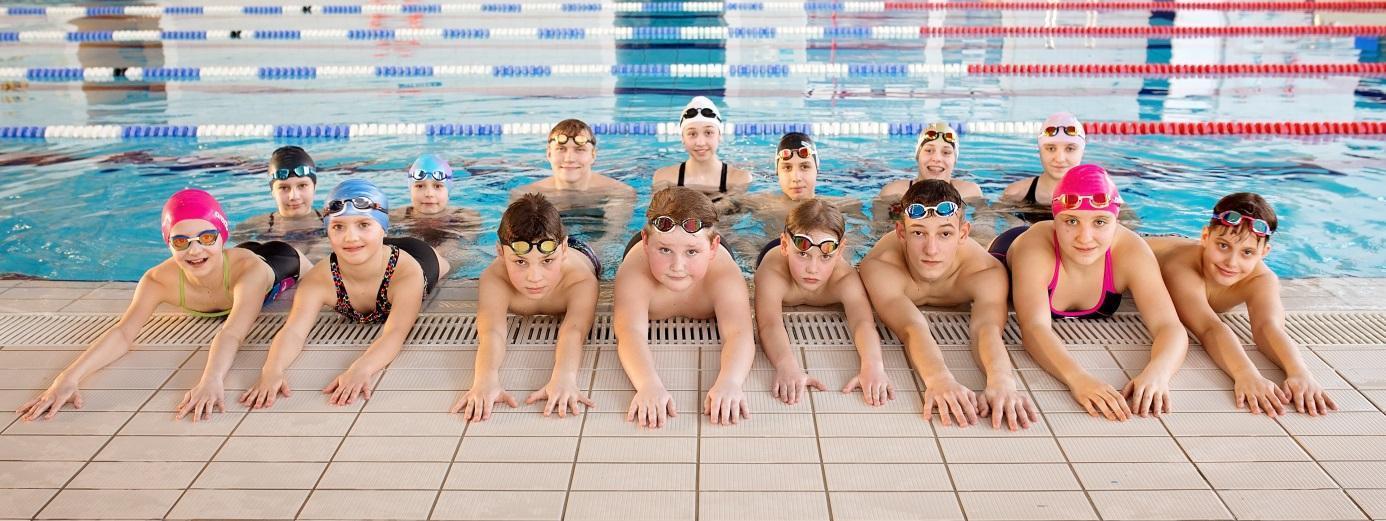 Komunikat organizacyjnyZAWODY ORGANIZOWANE DZIĘKI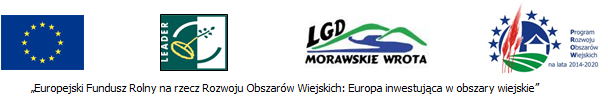 1. Organizatorzy UKS Aligator Gorzyce2. Patroni Gmina GorzyceGminny Ośrodek Turystyki, Sportu i Rekreacji “Nautica” w Gorzycach3. Miejsce i termin zawodów Gminny Ośrodek  Turystyki, Sportu i Rekreacji "Nautica" w  Gorzycach  ul. Bogumińska 31, 44-350 Gorzyce Termin  22 – 23 wrzesień 2018 r. sobota / niedziela 4. Uczestnictwo Każdy zawodnik musi posiadać aktualne badania lekarskie i ubezpieczenieUczestnicy startują w następujących grupach  wiekowych:konkurencje  indywidualne15 lat - i starsi14 lat 13 lat12 lat11 latkonkurencja sztafetowa15 lat - i starsi14 lat – 13 lat 12 lat – 11 lat Organizator ogranicza liczbę uczestników do 300 osób – liczy się kolejność zgłoszenia5. Program zawodów Zgłoszenie do 17.09.2018 (poniedziałek)( konkurencje 1 - 28 w zaproszeniu Entry Editor – Splash)KONKURENCJE 22.09.2018 – SOBOTARozgrzewka godz. 9.00 – 9.50Rozpoczęcie zawodów godz. 10.00BLOK IPrzerwa obiadowa -  godz. zostanie podana w dniu zawodów przez organizatorówRozgrzewka przed II blokiem - do uzgodnienia w dniu zawodów BL0K IIKONKURENCJE 23.09.2018 - NIEDZIELARozgrzewka godz. 9.00 – 9.50Rozpoczęcie zawodów godz. 10.00BL0K III6. Zgłoszenie do zawodów Zgłoszenie musi zawierać: imię i nazwisko zawodnika, pełna datęurodzenia (dd/mm/rrrr), nazwę klubu, dystans i konkurencje, najlepszy wynik.NUMER LICENCJI ZAWODNIKAObowiązuje zgłoszenie z programu Entry Edytor – SplashWygenerowany plik LENEX z programu Entry Edytor Splash należy przesłaćna adres poczty e-mail:w.szulcik@interia.plUWAGA : Terminy zgłoszeń do dnia 17.09.2018 r (poniedziałek) do godziny 23.00Wszystkie zgłoszenia do zawodów po terminie nie będą przyjmowane !!!Lista startowa zostanie umieszczona na stronie:  www.megatiming.pl Wyniki  będą publikowane na bieżąco w Internecie na stronie  www.megatiming.pl Skreślenia zawodników można dokonywać do dnia 20.09.2018 r. do godziny 22:00Prosimy również o wypełnienie formularza do koszulek upominkowych!!7. Przepisy techniczne Zawody zostaną przeprowadzone na pływalni 25 m / 6 torów. Zawody są rozgrywane seriami na czas. Zawodnicy mają prawo startu  w 4 konkurencjach  indywidualnych, lecz  nie więcej niż 2 konkurencje indywidualne i 1 sztafeta  w bloku Zawodnicy zostaną rozstawieni na podstawie czasów z rankingu europejskiego z ostatnich 15 miesięcyTOR 1 JEST TOREM JEDNOKIERUNKOWYM PRZEZNACZONYM NA SKOKI STARTOWE DO WODY. SKOKI DO WODY W INNYCH MIEJSCACH SĄ NIEDOPUSZCZALNE POD GROŹBĄ WYKLUCZENIA Z ZAWODÓW!!!8. Wyżywienie – organizator zapewnia obiad w pierwszym dniu zawodów ( ziemniaki, surówka i kotlet drobiowy oraz napój)9. NagrodyOrganizatorzy przewidują nagrody dla uczestników zawodów za zdobyte pierwsze miejsca.10. Zasady finansowe:Udział w zawodach  jest bezpłatnyOrganizator  umożliwia zakup obiadu oraz pamiątkowej koszulki. Cena za zestaw to 50 zł od  zawodnika płatne przelewem do dnia 17.09.2018 r.    Po tym dniu opłata wzrasta do 60 zł. Koszulki należy zamawiać podając rozmiar na specjalnie przygotowanym  formularzu. Opłatę prosimy przesyłać na nr konta : 73 8469 0009 0018 5244 2000 0001W tytule przelewu prosimy wpisać : Nazwa klubu + liczba startujących zawodników  11. Postanowienia końcowe  Na zawodach obowiązują przepisy PZP i FINA W sprawach nieobjętych  regulaminem , komunikatem organizacyjnym decyduje naczelnik zawodów. Nie dopuszcza się dodatkowych wyścigów poza konkursem. Obiekt zostanie udostępniony dla zawodników od 22.09.2018 r.  od godz. 8:00Odprawa techniczna odbędzie się w 22.09.2018 r. o godzinie 9:45.Ceremonia otwarcie zawodów nastąpi w Bloku II  10 min po zakończeniu rozgrzewkiW sprawach nieujętych regulaminem decyduje organizator oraz sędzia główny zawodówKoordynator zawodów: Zarząd Klubu UKS Aligator Gorzyce12. Kontakt z organizatorem Zgłoszenia , lista startowa , wyniki - Wojciech  Szulc 793252566Organizacja -   Wioleta Klyszcz  695479965 DZIEWCZĘTADZIEWCZĘTACHŁOPCYCHŁOPCY1.14 x 50 m st. dowolny mix1.24 x 50 m st. dowolny mix1.350 m st. motylkowym1.450 m st. motylkowym1.550 m st. grzbietowym1.650 m st. grzbietowym1.7100 m st. klasycznym1.8100 m st. klasycznym1.9100 m st. dowolnym1.10100 m st. dowolnymDZIEWCZĘTADZIEWCZĘTACHŁOPCYCHŁOPCY2.1100 m st. motylkowym2.2100 m st. motylkowym2.350 m st. dowolnym2.450 m st. dowolnym2.550 m st. klasycznym2.650 m st. klasycznym2.7200 m st. grzbietowym2.8200 m st. grzbietowym2.9200 m st. zmiennym2.10200 m st. zmiennymDZIEWCZĘTADZIEWCZĘTACHŁOPCYCHŁOPCY3.1100 m st. zmiennym3.2100 m st. zmiennym3.3200 m st. dowolnym3.4200 m st. dowolnym3.5100 m st. grzbietowym3.6100 m st. grzbietowym3.7200 m st. klasycznym3.8200 m st. klasycznym